Сумська міська радаVІІ СКЛИКАННЯ               СЕСІЯРІШЕННЯвід                  2017 року №         -МРм. СумиВраховуючи звернення громадян, розроблені та надані технічні документації із землеустрою щодо встановлення (відновлення) меж земельних ділянок в натурі (на місцевості), відповідно до протоколу засідання постійної комісії з питань архітектури, містобудування, регулювання земельних відносин, природокористування та екології Сумської міської ради від 18.05.2017 № 74 та статей 12, 40, 79-1, 116, 118, 119, 120, 121 Земельного кодексу України, статті 55 Закону України «Про землеустрій», керуючись пунктом 34 частини першої статті 26 Закону України «Про місцеве самоврядування в Україні», Сумська міська радаВИРІШИЛА:Затвердити технічні документації із землеустрою щодо встановлення (відновлення) меж земельної ділянки в натурі (на місцевості) та надати у власність земельні ділянки громадянам, що знаходяться у них в користуванні, для будівництва і обслуговування жилих будинків, господарських будівель і споруд згідно з додатком.Сумський міський голова	 						О.М. ЛисенкоВиконавець: Клименко Ю.М.Ініціатор розгляду питання –– постійна комісія з питань архітектури, містобудування, регулювання земельних відносин, природокористування та екології Сумської міської ради Проект рішення підготовлено департаментом забезпечення ресурсних платежів Сумської міської радиДоповідач – департамент забезпечення ресурсних платежів Сумської міської радиДодаток до рішення Сумської міської ради «Про надання у власність земельних ділянок громадянам, які знаходяться у них в користуванні»від                         2017 року №       -МРСПИСОКгромадян, яким надаються у власність земельні ділянки для будівництва і обслуговування жилих будинків, господарських будівель і споруд за рахунок земель житлової та громадської забудови Сумської міської радиСумський міський голова	 													О.М. ЛисенкоВиконавець: Клименко Ю.М.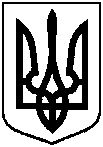 Проектоприлюднено «__»_________2017 р.Про надання у власність земельних ділянок громадянам, які знаходяться у них в користуванні № з/пПрізвище, ім’я, по батькові реєстраційний номер облікової картки платника податківАдреса земельної ділянки,кадастровий номерПлоща        згідно з    обміром,гаПередається у власність, гаНадається в оренду, га№ з/пПрізвище, ім’я, по батькові реєстраційний номер облікової картки платника податківАдреса земельної ділянки,кадастровий номерПлоща        згідно з    обміром,гаПередається у власність, гаНадається в оренду, га№ з/пПрізвище, ім’я, по батькові реєстраційний номер облікової картки платника податківАдреса земельної ділянки,кадастровий номерПлоща        згідно з    обміром,гаПередається у власність, гаНадається в оренду, га1234561.Довгопол Ольга Євгенівна,1922506740вул. Круглова, 43,5910136600:21:037:00430,06280,0628-2.Калініна Олена Михайлівна,1951115145вул. Руднєва, 96,5910136600:13:019:00960,10000,1000-3.Кириченко Сергій Михайлович,2010605697,Надточий Георгій Григорович,1393004696вул. Косівщинська, 45,5910136600:15:022:00040,0868½ від 0,0868,½ від 0,0868-4.Гусєва Зінаїда Андріївна,1777405202вул. Щепкіна, 19,5910136600:22:011:00010,06180,0618-5.Левченко Ніна Петрівна,1926905105,Сергієнко Олександр Сергійович,3040608575вул. Вавілова, 52,5910136300:03:007:01080,100040/100 від 0,1000,60/100 від 0,1000-6.Клименко Наталія Вадимівна,2473111121вул. Дмитра Багалія, 150,048842/100 від 0,0488-7.Золото Світлана Анатоліївна,2503911669вул. Можайського, 2,5910136600:23:016:00010,05300,0530-8.Рубан Ольга Петрівна,2963406667,Рубан Ольга Петрівна,1938305680пров. Плещеєва, 16,5910136600:07:010:00470,07672/3 від 0,0767,1/3 від 0,0767-9.Сущенко Сергій Іванович,2306615911,Сущенко Лідія Максимівна,1461049768,Сущенко Ольга Володимирівна,2505204521,Сущенко Олександр Олександрович,3267716915,Сущенко Станіслав Олександрович,3394607950вул. Водна, 78,5910136300:08:056:00060,05231/3 від 0,0523,1/3 від 0,0523,1/6 від 0,0523,1/12 від 0,0523,1/12 від 0,0523,10.Макаров Володимир Олегович,3334715355вул. Володимирська, 27,5910136300:07:002:00270,05850,0585-11.Панченко Микола Миколайович,3387614512вул. Червонопрапорна, 22,5910136600:10:001:00140,10000,1000-12.Колесник Андрій Едуардович,2247917077вул. Черняхівського, 13,5910136300:12:003:00180,10000,1000-13.Шкурат Ніна Володимирівна,1812517041,Дяченко Надія Володимирівна,1757004346вул. Братська, 7,5910136600:07:017:00040,0806½ від 0,0806,½ від 0,0806-14.Симоненко Анатолій Миколайович,1441602990,Іл’яшевич Олена Олександрівна,2611800829вул. В’ячеслава Чорновола, 44,5910136600:19:021:00680,10008/15 від 0,1000,42/90 від 0,1000-15.Мартиненко Зоя Володимирівна,3173603807пров. Бєлгородський, 6,5910136600:09:021:00160,06010,0601-16.Шовкун Віктор Андрійович,1756508933вул. Шахтарська, 5/1,5910136600:04:018:00360,06090,0609-17.Пучков Володимир Васильович,1818523079вул. Південна, 38,5910136600:23:034:00010,10000,1000-18.Кузяков Юрій Вікторович,2273825417,Кузякова Ніна Андріївна,1327307546вул. Смирнова, 8,5910136600:19:021:00390,1000¼ від 0,1000,¼ від 0,1000-19.Пічуріна Тетяна Миколаївна,2052110509вул. Роменська, 43,5910136600:23:006:00430,07040,0704-20.Коломиць Олег Миколайович,2667020019вул. Черняхівського, 13/1,5910136300:12:003:00170,10000,1000-